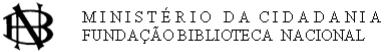 PROGRAMA DE APOIO À PESQUISA EDITAL PÚBLICO PARA SELEÇÃO DE PROJETOS DE PESQUISA EDIÇÃO 2019ANEXO IFORMULÁRIO DE INSCRIÇÃONº. de Inscrição:(uso da FBN)1. DADOS PESSOAISNome:______________________________________________________________________Endereço completo:___________________________________________________________Bairro: ____________________________  Cidade:__________________________________Estado: _____________________País: _____________  CEP:_________________________RG:___________________________    CPF:_______________________________________Nacionalidade:_______________________________________________________________Passaporte (para estrangeiros): __________________________________________________E-mail (1):__________________________________________________________________E-mail (2):__________________________________________________________________Telefones: Fixo:________________________     Celular:_____________________________Outras informações úteis: ______________________________________________________1.1 Declaro não ter recebido bolsa oferecida pela Fundação Biblioteca Nacional nos últimos 24 meses, considerando-se para tanto o período entre a data de encerramento da referida bolsa e a data de publicação deste Edital2. FORMAÇÃO ACADÊMICADoutor (a): (	)3. VÍNCULO INSTITUCIONAL ACADÊMICO (se houver)3.1. como aluno:______________________________________________________________       como docente:____________________________________________________________      como pesquisador:_________________________________________________________3.2. Instituição (nome completo, sigla e endereço):______________________________________________________________________________________________________________________________________________________________________________________4. PROJETO4.1 Título:_________________________________________________________________4.2 Declaro que o projeto em tela não constitui plágio ou autoplágio, total ou parcial, tal como definidos pela legislação de direitos autorais em vigor no Brasil. Declaro, ainda, estar ciente da possibilidade de aplicação de sanções administrativas e judiciais, caso seja constatada qualquer forma de plágio ou autoplágio. Declaro igualmente que tal projeto de pesquisa não conta com outras fontes de financiamento e/ou quaisquer outras formas de apoio.5. ÁREA DE INTERESSE5.1 Selecione subárea das áreas de conhecimento, conforme Tabela de Áreas deConhecimento do CNPq:      http://lattes.cnpq.br/documents/11871/24930/TabeladeAreasdoConhecimento.pdf/d192ff6b-3e0a-4074-a74d-c280521bd5f7Ciências Sociais Aplicadas (6):Ciências Humanas (7):Linguística, Letras e Artes (8):